Tom’s Football 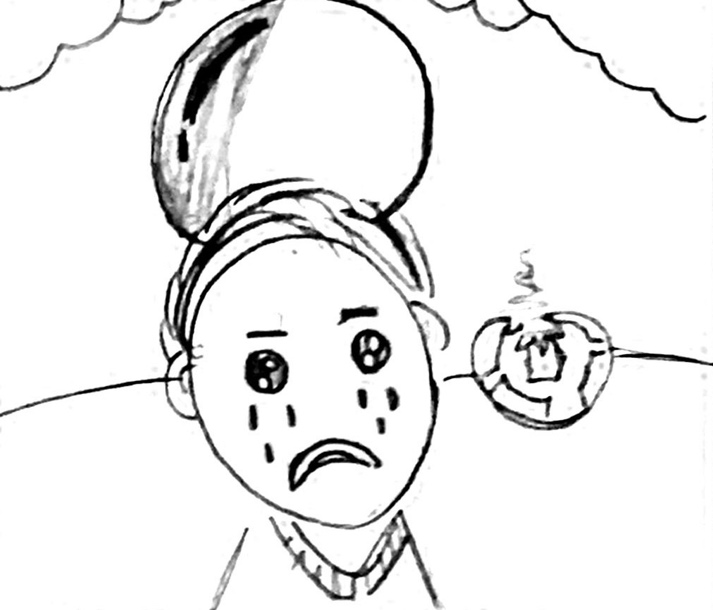 *“Mum” is the British version of the American “Mom”Word ListGame to print and play on paper:Missing word sentences. See page below for word bank.Cut out the words below to put into the sentences above. Online game – missing word - Hickey lesson – 36a – short ooPlease click link below to go directly into the online game for lesson 36a – short oo vowel sound. https://wordwall.net/resource/28618140 You can also go to the site www.wordwall.net  and use the magnifying glass/search function at the top of the screen to search for the game under the title, Hickey lesson – 36a – short oo. Navigate to the option with the subtext “Missing word by Shaneenikolaou”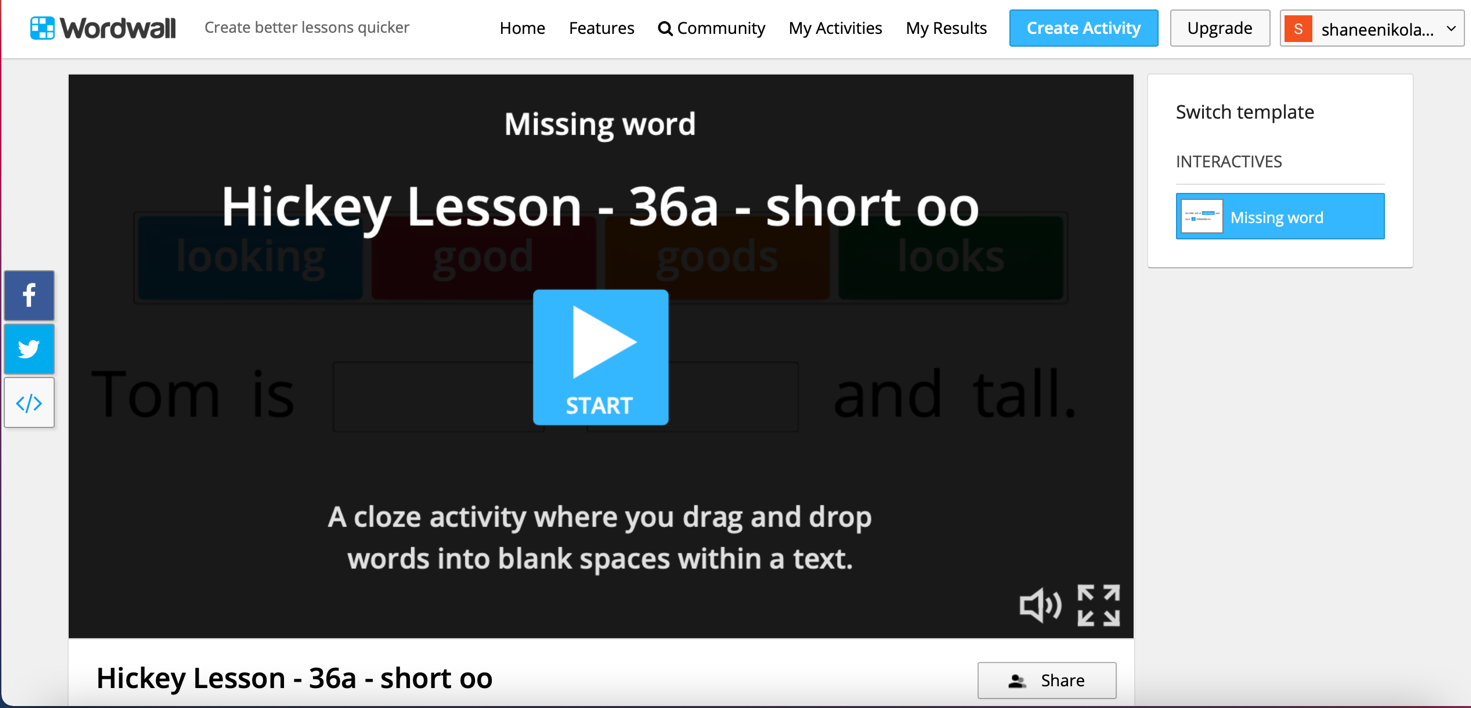 Tom is good-looking and tall. He loves football and cooking. 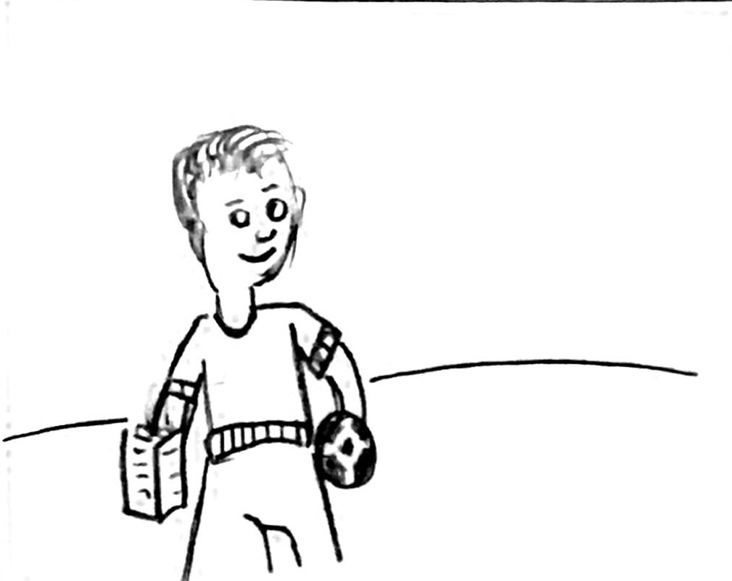 Tom isn’t happy. His football is torn. He can’t kick it into the net.Tom’s mum* gave him a Nike football to make him happy. 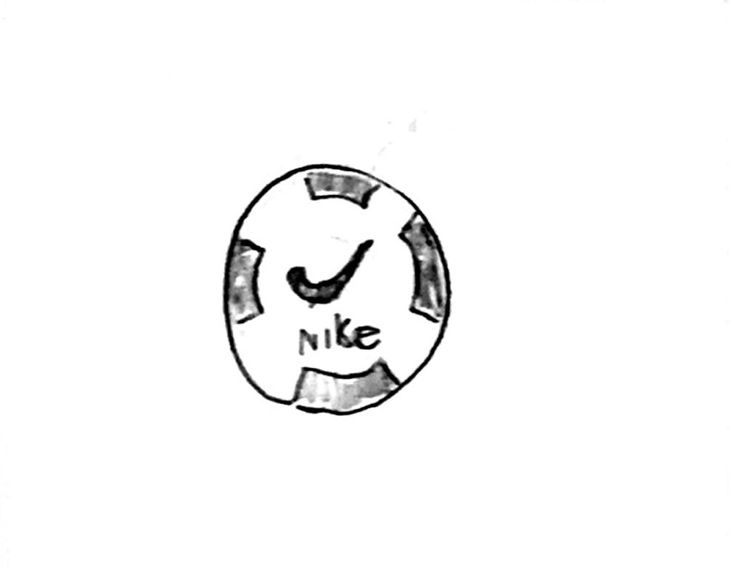 Tom quickly took his football to the garden. He runs and kicks it into the net and has a good time. 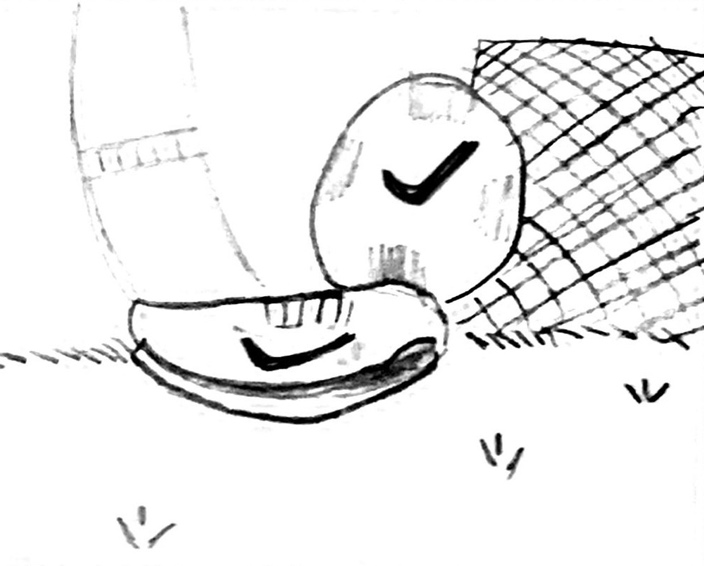 Tom comes inside and looks in his cooking notebook. He cooks a snack for his family. 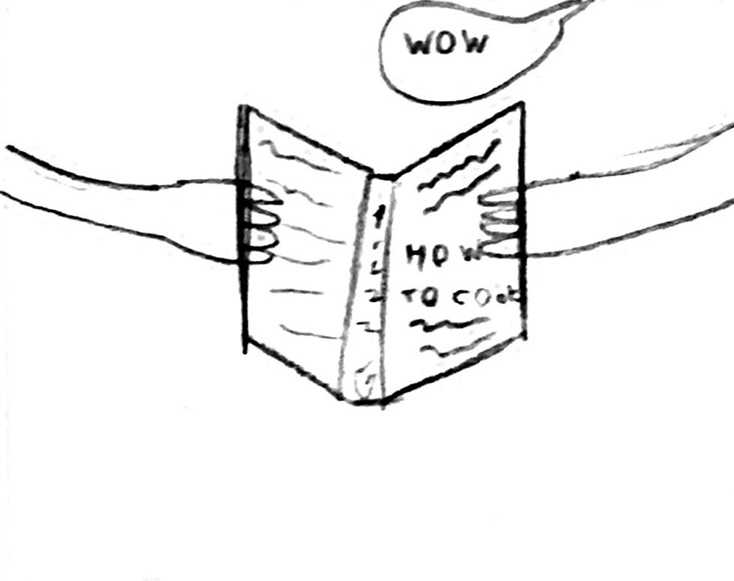 Tom then sat on the wooden steps and ate his snack. He felt good. 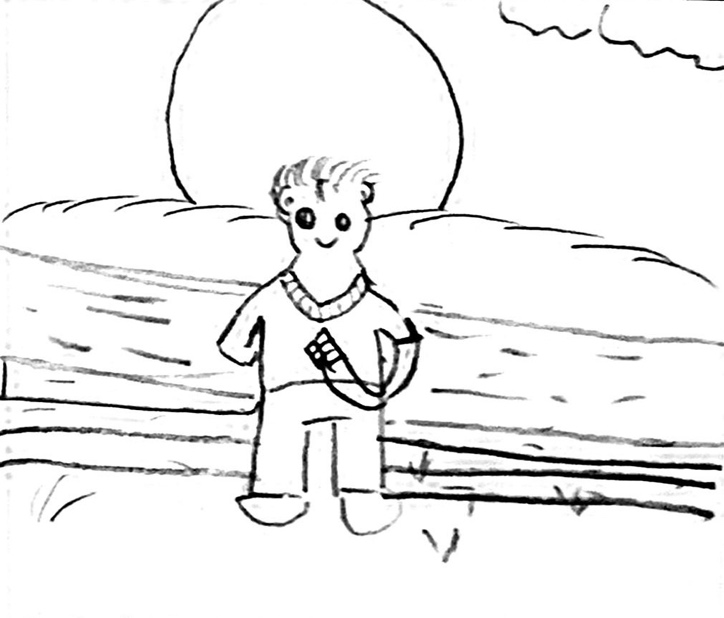 1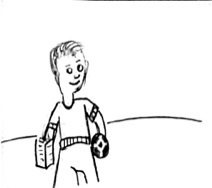 good-looking  2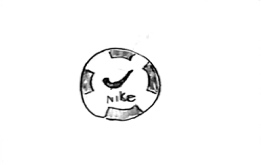 football 3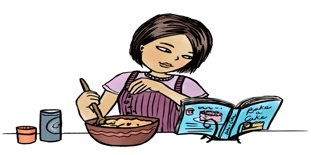 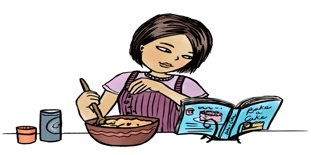 cooking 4TOOKtook5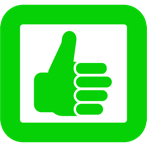 good 6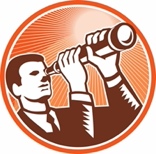 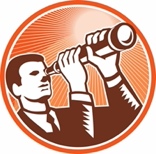 looks7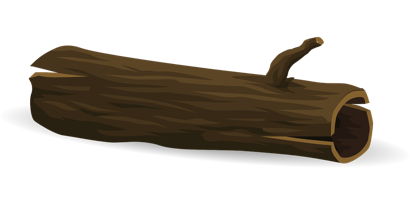 wooden8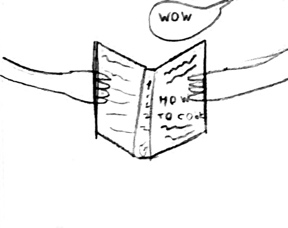 notebook9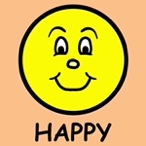 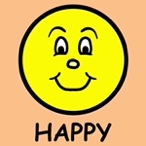 happy10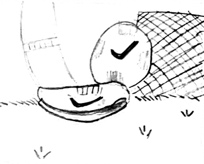 kick11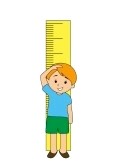 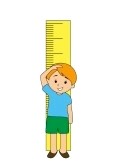 tall12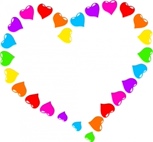 lovesTom is ____________ - ____________ and tall. Tom loves football and _______________.Tom isn’t ____________.Tom’s mum gave him a Nike ______________ to make him happy.Tom quickly ______________ his football to the garden.Tom comes inside and ___________ in his _________ notebook. Tom then sat on the ______________ steps and ate his snacks. He felt _____________. Sentence 1looksgoodslookinggoodSentence 2cookcookingfootballSentence 3tallhappygoodSentence 4notebookfootballsnackSentence 5tooklookskickSentence 6cookinglookslookcookSentence 7gardengood-timegoodwooden